Application – Photo permit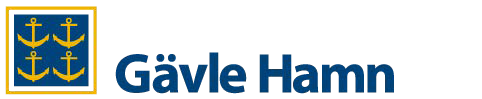 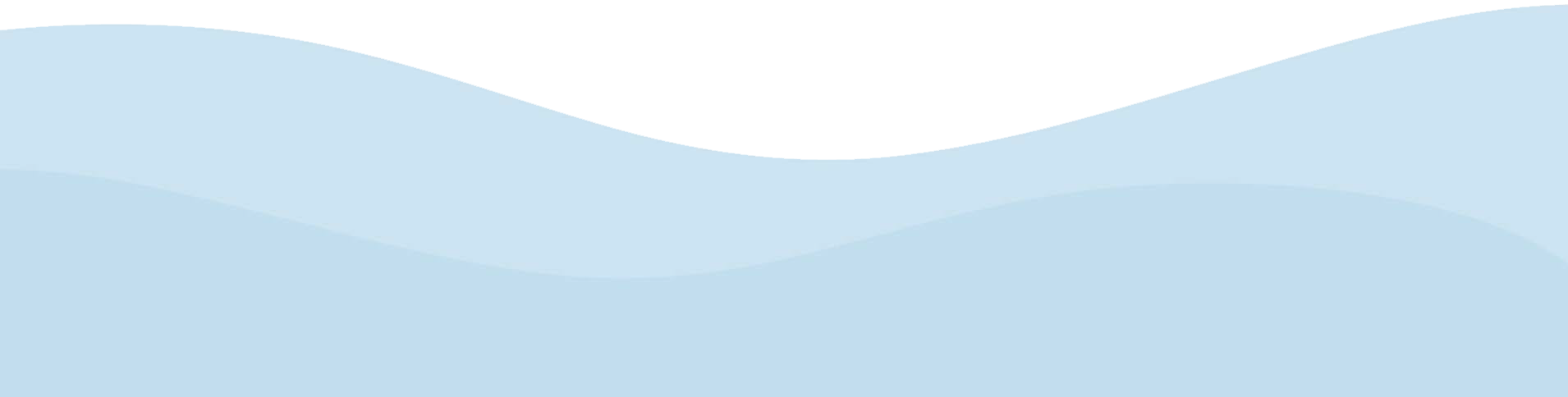 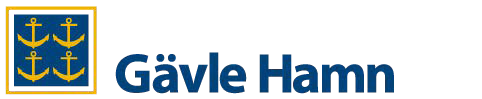 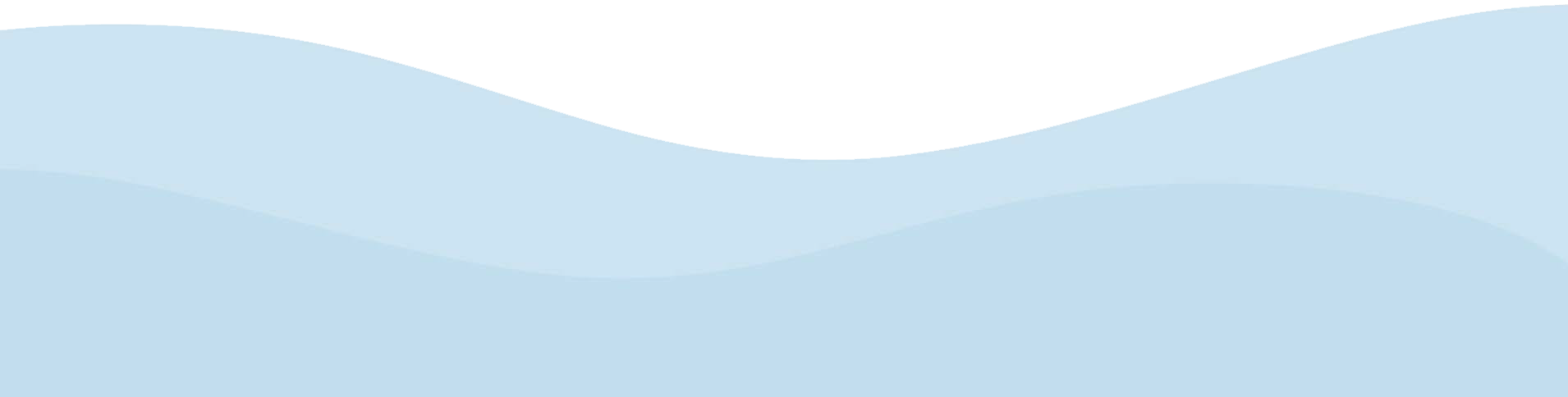 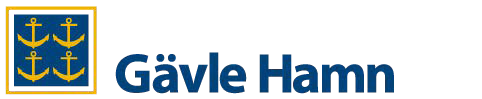 Company:Contact person:Telephone number:E-mail adress:Starting date:Completion date:Starting time:Completion time:Location/ object for photography:Location/ object for photography:Equipment (multiple choices allowed)Equipment (multiple choices allowed)Camera- photoCamera- filmDrone- photoDrone- film	Purpose of photographing:Purpose of photographing:Photos/ films will be used forPhotos/ films will be used forInternal use within company (newsletters, information material etc)Publication website/ social mediaMarketing Work materials to be shared with external partiesTerms and conditionsThe permit applies only for the period stated above.Person applying is aware of the Swedish Protaction Act (2010:305)Location, purpose, equipment and what the photos/films are to be used for are correct filled in and truthful.Photos/films for internal use may not be shared with external parties.Before photos/films are to be used, the must be sent to trafik@gavlehamn.se for approval.The photographing/filming does not in any way obstruct the emergency services, vehicles, work, Port of Gävle’s employees or tenants.I have read and accept the terms and conditions.Port of Gävle is committed to protecting your privacy. Therefore, we have designed this privacy policy that describes how we handle personal data. Personal data refers to all kinds of data that alone, or in combination with other data, can be linked to a living physical person.Integrity policy - Gävle Hamn (gavlehamn.se)Application is (filled in by the permit authoriser):Application is (filled in by the permit authoriser):GrantedNot grantedSignedSignedDateDate Signature of applicantSignature of permit authoriser Port of GävleName in block lettersName in block letters